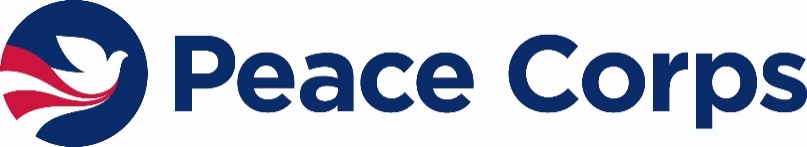 PEACE CORPS Thailand VOLUNTEER REQUEST FORM Youth in Developmentใบสมัครเพื่อขอรับอาสาสมัครโครงการสร้างเยาวชนเพื่อการพัฒนาหน่วยสันติภาพสหรัฐอเมริกา ประเทศไทยรุ่น 135NOTE: WE WISH TO REMIND YOU THAT PEACE CORPS POLICY SPECIFIES THE FOLLOWING: หมายเหตุ: เราขอย้ำเตือนกับท่านว่าหน่วยสันติภาพสหรัฐอเมริกามีนโยบาย ดังต่อไปนี้No Peace Corps Volunteer should deprive a Thailand of a job. ห้ามอาสาสมัครหน่วยสันติภาพสหรัฐอเมริกาทำงานที่สร้างรายได้ให้แก่ตนเองA Peace Corps Volunteer addresses basic needs at the grassroots level. อาสาสมัครหน่วยสันติภาพสหรัฐอเมริกาทำงานด้านการพัฒนาในระดับรากหญ้า A Peace Corps Volunteer’s assignment builds local capacity. งานของอาสาสมัครหน่วยสันติภาพสหรัฐอเมริกาสร้างศักยภาพให้แก่ชุมชน A Peace Corps Volunteer should have Thai as work partners associated with all assignments. อาสาสมัครหน่วยสันติภาพสหรัฐอเมริกาควรมีเพื่อนร่วมงานชาวไทยในทุกภาระงานที่ได้รับมอบหมายDeadline for application is May 1st, 2023 กรุณาส่งใบสมัครภายในวันจันทร์ ที่ 1 พฤษภาคม  2566 มี 3 ขั้นตอนดังต่อไปนี้ส่งไฟล์ใบสมัครทางอีเมลล์  yrojnchanathong@peacecorps.gov (เป็นไฟล์ไมโครซอฟต์ เวิร์ดโดยท่านสามารถเว้นการลงลายมือชื่อในหน้าสุดท้ายไว้ก่อนได้)ส่งเอกสารตัวจริงไปที่ ผู้อำนวยการโครงการสร้างเยาวชนเพื่อการพัฒนา ที่อยู่ หน่วยสันติภาพสหรัฐอเมริกาประจำประเทศไทย เลขที่ 242 ถนนราชวิถี แขวงวชิระพยาบาล เขตดุสิต กรุงเทพ 10300ส่งสำเนาเอกสารตัวจริงไปที่ นายมุดดัซซีร สลาตาโซะ ที่อยู่ กลุ่มงานวิชาการและการวิจัยเพื่อการพัฒนาท้องถิ่น กองพัฒนาและส่งเสริมการบริหารงานท้องถิ่น กรมส่งเสริมการปกครองท้องถิ่น ถนนนครราชสีมา แขวง ดุสิต เขตดุสิต กรุงเทพมหานคร 10300ใบสมัครนี้จะใช้เป็นข้อมูลในการพิจารณาคัดเลือกพื้นที่ปฏิบัติงานของอาสาสมัครกรุณาอ่านรายละเอียดในคู่มือการขอรับอาสาสมัคร และกรอกใบคำขอนี้ร่วมกันระหว่าง อบต./เทศบาล/โรงเรียน/รพ.สต. กรุณาพิมพ์ข้อความให้ชัดเจนและครบถ้วนในทุกหน้าของใบคำขอนี้ สอบถามข้อมูลเพิ่มเติมได้ที่ คุณยอดมณี โทร 092-295-4939 หรือ 02-243-0140 ต่อ 408 Peace Corps' Role in Thailand: บทบาทของหน่วยสันติภาพสหรัฐอเมริกาในประเทศไทยTo contribute to the social, economic, and human development of Thai people through working with collaborating agencies. Peace Corps Volunteers (PCVs) live and work in communities to promote world peace and friendship by partnering to advance shared development goals and through cross-cultural exchange. This allows the people of Thailand to understand American culture better and also allows the PCVs to strengthen their understanding and appreciation of the Thai culture. Technical assistance is provided by the Volunteer in the areas of Youth Development. Ultimately, the goal of every Peace Corps assignment is to help Thai people to improve the quality of life in their communities. เพื่อการพัฒนาทางด้านสังคม เศรษฐกิจ และมนุษย์ของประเทศไทยผ่านการร่วมงานกับหน่วยงานต่าง ๆ อาสาสมัครหน่วยสันติภาพสหรัฐอเมริกาใช้ชีวิตและทำงานในชุมชนเพื่อสร้างสันติภาพและมิตรภาพผ่านการทำงานร่วมกันเพื่อมุ่งสู่เป้าหมายและผ่านการแลกเปลี่ยนวัฒนธรรม สิ่งเหล่านี้จะทำให้คนไทยมีความเข้าใจในวัฒนธรรมอเมริกันมากขึ้น รวมถึงทำให้อาสาสมัครเข้าใจและเห็นคุณค่าของวัฒนธรรมไทยมากขึ้นเช่นเดียวกัน อาสาสมัครยังให้ความช่วยเหลือในด้านการพัฒนาเยาวชน และที่สำคัญ เป้าหมายในทุกภารกิจของหน่วยสันติภาพสหรัฐอเมริกาคือการช่วยพัฒนาคุณภาพชีวิตในชุมชนของประเทศไทยPeace Corps provides the following to PCVs: หน่วยสันติภาพสหรัฐอเมริกาให้การสนับสนุนอาสาสมัครในด้านต่างๆดังนี้Pre- and in-service training events throughout their service การฝึกอบรมก่อนการลงพื้นที่และระหว่างปฏิบัติงานในพื้นที่ตลอดระยะการเป็นอาสาสมัครSupervision and support throughout their service in cross-cultural, technical, safety, health and well-being การกำกับดูแลและการสนับสนุนช่วยเหลือในด้านวัฒนธรรม ทักษะชีวิต ความปลอดภัย สุขภาพ และความเป็นอยู่ที่ดี ในตลอดระยะการเป็นอาสาสมัคร Monthly living allowance (includes allowance for meals, transportation, and other incidental costs.) เบี้ยเลี้ยงสำหรับการใช้ชีวิตรายเดือน (ประกอบด้วย เบี้ยเลี้ยงค่าอาหาร ค่าเดินทาง และค่าใช้จ่ายอื่น ๆ)Medical care การดูแลทางการแพทย์The SAO/Tessaban is interested in co-applying with the school to host a married couple volunteers, please read and fill below information(หากมีความประสงค์จะรับอาสาสมัครเป็นคู่สามี-ภรรยา โปรดกรอกข้อมูลด้านล่าง หากไม่มีความประสงค์นี้ กรุณาข้ามส่วนนี้ และเริ่มกรอกข้อมูลในหน้าถัดไป)  The condition to apply for Teacher Empowerment for Student Success Project (TESS) is below อบต./เทศบาลสนใจรับอาสาสมัครคู่สามีภรรยา โดยอาสาสมัครอีกหนึ่งคนจะทำงานในโครงการเพื่อนครูเพื่อการพัฒนาร่วมกับโรงเรียน มีหลักเกณฑ์ของโรงเรียนในเบื้องต้น ดังนี้The school is under the Office of the Basic Education Commission (OBEC) เป็นโรงเรียนในสังกัดของ สพฐ.Primary or Extended school เป็นโรงเรียนประถมขนาดกลาง หรือโรงเรียนขยายโอกาส At least 2 English teachers to work as counterpart มีครูที่สอนภาษาอังกฤษอย่างน้อย 2 ท่านที่จะเป็นเพื่อนร่วมงาน (ไม่จำเป็นต้องจบวิชาเอกภาษาอังกฤษ)The students do not learn English from Distance Learning Television ไม่ได้ใช้การศึกษาระบบการศึกษาทางไกลNo other foreigner English teacher or volunteer from other paid organization ไม่มีการจ้างครูชาวต่างชาติอยู่แล้ว และไม่มีอาสาสมัครต่างชาติจากองค์กรหรือหน่วยงานอื่นๆAppropriate distance to commute ระยะทางจากบ้านพักของอาสาสมัครไปถึงโรงเรียน ควรเป็นระยะที่เหมาะสมกับการเดินทางโดยใช้จักรยาน และมีรถโดยสาร หรือยานพาหนะอื่น ที่ไม่ใช่รถจักรยานยนต์ให้อาสาสมัครใช้บริการได้อย่างสม่ำเสมอหากโรงเรียนมีความสนใจที่จะสมัครอาสาสมัครเป็นคู่ร่วมกับ อบต/เทศบาล สามารถดาวน์โหลดใบสมัคร และ คู่มือการขอรับอาสาสมัครเพิ่มเติมได้ที่เวปไซต์   www.peacecorps.gov/thailand/peace-corps-thailand เมื่อทางโรงเรียนกรอกใบสมัครสมบูรณ์แล้ว ให้ทางโรงเรียนส่งใบสมัครไปที่ ผู้อำนวยการโครงการเพื่อนครูเพื่อการพัฒนา หน่วยสันติภาพสหรัฐอเมริกาประจำประเทศไทย 242 ถนนราชวิถี ดุสิต กรุงเทพ 10300     ชื่อโรงเรียน(ภาษาไทย):         School name ชื่อโรงเรียน (ภาษาอังกฤษ):     ที่อยู่ (ภาษาไทย):                  Address ที่อยู่ (ภาษาอังกฤษ):      School Type ประเภทโรงเรียน:  Primary ประถม   Extended ขยายโอกาส   High มัธยมDistance from SAO/ Tessaban ระยะทางจาก อบต/เทศบาล:       Phoneโทรศัพท์:       Email อีเมล:          	School Director ชื่อผู้อำนวยการโรงเรียน:     	                                              Mobile phone โทรศัพท์มือถือ:                      Email อีเมล:      Counterpart- Teacher ชื่อครูที่ช่วยประสานงาน:     	                                                  Mobile phone โทรศัพท์มือถือ:                      Email อีเมล:      Part 1:  Host Agency/ Supervisor Information (SAO/Tessaban)  ส่วนที่ 1 ข้อมูลหน่วยงานที่ขอรับอาสาสมัคร (อบต./เทศบาล) Supervisor: is responsible for assisting the PCV with work orientation, cultural immersion, technical and on-going support ผู้บังคับบัญชา: มีหน้าที่ช่วยให้คำแนะนำอาสาสมัครในที่ทำงาน การปรับตัวเข้ากับวัฒนธรรม การแนะนำด้านการสอนและความช่วยเหลือด้านอื่น ๆ Workspace: has a dedicated workspace for the Volunteer พื้นที่ทำงาน: พื้นที่ทำงานที่เป็นสัดส่วนสำหรับอาสาสมัคร Additional Support (office equipment, materials, transportation): การให้ความช่วยเหลือสนับสนุนด้านอื่นๆ (เครื่องใช้สำนักงาน วัสดุอุปกรณ์ การเดินทาง)Part 1:  Host Agency/ Supervisor Information (SAO/Tessaban)  ส่วนที่ 1 ข้อมูลหน่วยงานที่ขอรับอาสาสมัคร (อบต./เทศบาล) Supervisor: is responsible for assisting the PCV with work orientation, cultural immersion, technical and on-going support ผู้บังคับบัญชา: มีหน้าที่ช่วยให้คำแนะนำอาสาสมัครในที่ทำงาน การปรับตัวเข้ากับวัฒนธรรม การแนะนำด้านการสอนและความช่วยเหลือด้านอื่น ๆ Workspace: has a dedicated workspace for the Volunteer พื้นที่ทำงาน: พื้นที่ทำงานที่เป็นสัดส่วนสำหรับอาสาสมัคร Additional Support (office equipment, materials, transportation): การให้ความช่วยเหลือสนับสนุนด้านอื่นๆ (เครื่องใช้สำนักงาน วัสดุอุปกรณ์ การเดินทาง)ชื่อองค์การบริหารส่วนตำบล / เทศบาลตำบล (ภาษาไทย):        Name of Agency/Organization/Institution: ชื่อองค์การบริหารส่วนตำบล / เทศบาลตำบล (ภาษาอังกฤษ):ที่อยู่ (ภาษาไทย):      Address ที่อยู่ (ภาษาอังกฤษ):      Tel. โทรศัพท์:      		Fax โทรสาร:                          Email อีเมล:      		       Website เว็บไซต์:      		Since ตั้งขึ้นเมื่อ พ.ศ.      ชื่อนายกอบต./เทศบาล ภาษาไทย:     	Supervisor Name (Chief Executive of the SAO/ Mayor) ชื่อนายกอบต./เทศบาล ภาษาอังกฤษ:                               Mobile Phone โทรศัพท์มือถือ:           Tel. โทรศัพท์บ้าน:      Email อีเมล: In this position on ดำรงตำแหน่งตั้งแต่วันที่                               to ครบวาระ วันที่      ชื่อปลัดอบต./เทศบาล ภาษาไทย:     Counterpart Name (Chief Administrator of the SAO/Municipal Clerk) ชื่อปลัดอบต. /เทศบาล ภาษาอังกฤษMobile Phone โทรศัพท์มือถือ:           Tel. โทรศัพท์บ้าน:      Email อีเมล: In this position on ดำรงตำแหน่งตั้งแต่วันที่                               to ครบวาระ วันที่      Have you ever hosted a Peace Corps Volunteer (PCV) before? ก่อนหน้านี้ อบต./เทศบาล ของท่านเคยได้รับอาสาสมัครของหน่วยสันติภาพสหรัฐฯแล้วหรือไม่    Yes เคย - How many PCV(s) you have hosted? กี่คน                       No ไม่เคย If yes, please fill the information below ถ้าเคยได้รับอาสาสมัครแล้ว กรุณากรอกข้อมูลด้านล่างPCV name in Thai ชื่อ-สกุล อาสาสมัคร(ภาษาไทย):                                   PCV name in English ชื่อ-สกุล อาสาสมัคร(ภาษาอังกฤษ):        PCV Program ชื่อโครงการที่อาสาสมัครมาปฏิบัติหน้าที่:           PCV Group รุ่นที่:      Working period ระยะเวลาการปฏิบัติหน้าที่:       year(s) ปี       month เดือนCounterpart who can communicate in basic English: เพื่อนร่วมงานที่สามารถสื่อสารภาษาอังกฤษเบื้องต้นได้ชื่อ-นามสกุล(ภาษาไทย)     Name ชื่อ-นามสกุล(ภาษาอังกฤษ)      Title ตำแหน่ง      Tel. เบอร์โทรศัพท์      Email อีเมล      ชื่อองค์การบริหารส่วนตำบล / เทศบาลตำบล (ภาษาไทย):        Name of Agency/Organization/Institution: ชื่อองค์การบริหารส่วนตำบล / เทศบาลตำบล (ภาษาอังกฤษ):ที่อยู่ (ภาษาไทย):      Address ที่อยู่ (ภาษาอังกฤษ):      Tel. โทรศัพท์:      		Fax โทรสาร:                          Email อีเมล:      		       Website เว็บไซต์:      		Since ตั้งขึ้นเมื่อ พ.ศ.      ชื่อนายกอบต./เทศบาล ภาษาไทย:     	Supervisor Name (Chief Executive of the SAO/ Mayor) ชื่อนายกอบต./เทศบาล ภาษาอังกฤษ:                               Mobile Phone โทรศัพท์มือถือ:           Tel. โทรศัพท์บ้าน:      Email อีเมล: In this position on ดำรงตำแหน่งตั้งแต่วันที่                               to ครบวาระ วันที่      ชื่อปลัดอบต./เทศบาล ภาษาไทย:     Counterpart Name (Chief Administrator of the SAO/Municipal Clerk) ชื่อปลัดอบต. /เทศบาล ภาษาอังกฤษMobile Phone โทรศัพท์มือถือ:           Tel. โทรศัพท์บ้าน:      Email อีเมล: In this position on ดำรงตำแหน่งตั้งแต่วันที่                               to ครบวาระ วันที่      Have you ever hosted a Peace Corps Volunteer (PCV) before? ก่อนหน้านี้ อบต./เทศบาล ของท่านเคยได้รับอาสาสมัครของหน่วยสันติภาพสหรัฐฯแล้วหรือไม่    Yes เคย - How many PCV(s) you have hosted? กี่คน                       No ไม่เคย If yes, please fill the information below ถ้าเคยได้รับอาสาสมัครแล้ว กรุณากรอกข้อมูลด้านล่างPCV name in Thai ชื่อ-สกุล อาสาสมัคร(ภาษาไทย):                                   PCV name in English ชื่อ-สกุล อาสาสมัคร(ภาษาอังกฤษ):        PCV Program ชื่อโครงการที่อาสาสมัครมาปฏิบัติหน้าที่:           PCV Group รุ่นที่:      Working period ระยะเวลาการปฏิบัติหน้าที่:       year(s) ปี       month เดือนCounterpart who can communicate in basic English: เพื่อนร่วมงานที่สามารถสื่อสารภาษาอังกฤษเบื้องต้นได้ชื่อ-นามสกุล(ภาษาไทย)     Name ชื่อ-นามสกุล(ภาษาอังกฤษ)      Title ตำแหน่ง      Tel. เบอร์โทรศัพท์      Email อีเมล      SAO/Tessaban Officer Information (Counterpart) at least 2 counterpartsข้อมูลเจ้าหน้าที่อบต./เทศบาลที่จะร่วมงานกับอาสาสมัคร อย่างน้อย 2 ท่านเพื่อนร่วมงานคือ เจ้าหน้าที่ที่รับผิดชอบงานโครงการด้านเด็กและเยาวชนเป็นหลัก  เช่น เจ้าหน้าที่พัฒนาชุมชน นักวิชาการศึกษา เป็นต้น ทั้งนี้ต้องเต็มใจที่จะทำงานร่วมกับอาสาสมัคร  ตลอดระยะเวลาสองปีที่อาสาสมัครทำงานอยู่ในชุมชนในช่วง 2 ปี  Counterpart: to work with the PCV and to participate in a mutual transfer of skills and knowledge เพื่อนร่วมงาน: ทำงานร่วมกับอาสาสมัครและมีส่วนร่วมในการแลกเปลี่ยนทักษะและความรู้SAO/Tessaban Officer Information (Counterpart) at least 2 counterpartsข้อมูลเจ้าหน้าที่อบต./เทศบาลที่จะร่วมงานกับอาสาสมัคร อย่างน้อย 2 ท่านเพื่อนร่วมงานคือ เจ้าหน้าที่ที่รับผิดชอบงานโครงการด้านเด็กและเยาวชนเป็นหลัก  เช่น เจ้าหน้าที่พัฒนาชุมชน นักวิชาการศึกษา เป็นต้น ทั้งนี้ต้องเต็มใจที่จะทำงานร่วมกับอาสาสมัคร  ตลอดระยะเวลาสองปีที่อาสาสมัครทำงานอยู่ในชุมชนในช่วง 2 ปี  Counterpart: to work with the PCV and to participate in a mutual transfer of skills and knowledge เพื่อนร่วมงาน: ทำงานร่วมกับอาสาสมัครและมีส่วนร่วมในการแลกเปลี่ยนทักษะและความรู้ชื่อ-นามสกุล (ภาษาไทย):      Name of Potential Counterpart: ชื่อ-นามสกุล (ภาษาอังกฤษ):Position ตำแหน่ง:      
Age อายุ:        years ปี
Mobile Phone โทรศัพท์มือถือ:        
Email อีเมล:       
Work period ระยะเวลาการปฏิบัติงาน 
      year(s) ปี       month เดือนชื่อ-นามสกุล (ภาษาไทย):      Name of Potential Counterpart: ชื่อ-นามสกุล (ภาษาอังกฤษ):Position ตำแหน่ง:      
Age อายุ:        years ปี
Mobile Phone โทรศัพท์มือถือ:        
Email อีเมล:       
Work period ระยะเวลาการปฏิบัติงาน 
      year(s) ปี       month เดือนPart 2: Partner Agencies; Schools in the community that will work with the Volunteerหน่วยงานร่วมที่จะปฏิบัติงานกับอาสาสมัครส่วนที่ 2 นอกจาก อบต./เทศบาล อาสาสมัครจะทำงานร่วมกับ โรงเรียนในพื้นที่ด้วย***กรุณาใส่จำนวนโรงเรียนให้ครบตามจริงถ้ามีมากกว่าในแบบฟอร์ม***Part 2: Partner Agencies; Schools in the community that will work with the Volunteerหน่วยงานร่วมที่จะปฏิบัติงานกับอาสาสมัครส่วนที่ 2 นอกจาก อบต./เทศบาล อาสาสมัครจะทำงานร่วมกับ โรงเรียนในพื้นที่ด้วย***กรุณาใส่จำนวนโรงเรียนให้ครบตามจริงถ้ามีมากกว่าในแบบฟอร์ม***ชื่อโรงเรียน(ภาษาไทย):            School name ชื่อโรงเรียน (ภาษาอังกฤษ):     ที่อยู่ (ภาษาไทย):      Address ที่อยู่ (ภาษาอังกฤษ):      School type ประเภทโรงเรียน: Primary ประถม Extended ขยายโอกาส  High School มัธยม Distance from SAO/ Tessabanระยะทางจาก อบต/เทศบาล:      Phone โทรศัพท์:      	Email อีเมล:          		Number of students จำนวนนักเรียนที่มีอายุระหว่าง 9-15 ปี P.4 - P.6 ประถมปลาย จำนวน        คน   M.1- M.3 มัธยมต้น จำนวน         คนชื่อผู้อำนวยการโรงเรียน:      School Director name in English ชื่อผู้อำนวยการโรงเรียน (ภาษาอังกฤษ):      Mobile Phone โทรศัพท์มือถือ:                      In this position เข้าดำรงตำแหน่งเมื่อ:         Teacher (Counterpart) ครูเพื่อนร่วมงาน ชื่อ-นามสกุล (ภาษาไทย):      Name in English ชื่อ-นามสกุล(ภาษาอังกฤษ):      Position ตำแหน่ง:      Age อายุ:       years ปีTeaching Subject สอนวิชา:      Teaching level สอนระดับชั้น:      Mobile Phone โทรศัพท์มือถือ:        Email อีเมล:       Work period ระยะเวลาการปฏิบัติงานที่โรงเรียนนี้       year(s) ปี      month เดือนชื่อโรงเรียน(ภาษาไทย):            School name ชื่อโรงเรียน (ภาษาอังกฤษ):     ที่อยู่ (ภาษาไทย):      Address ที่อยู่ (ภาษาอังกฤษ):      School type ประเภทโรงเรียน: Primary ประถม Extended ขยายโอกาส  High School มัธยม Distance from SAO/ Tessabanระยะทางจาก อบต/เทศบาล:      Phone โทรศัพท์:      	Email อีเมล:          		Number of students จำนวนนักเรียนที่มีอายุระหว่าง 9-15 ปี P.4 - P.6 ประถมปลาย จำนวน        คน   M.1- M.3 มัธยมต้น จำนวน         คนชื่อผู้อำนวยการโรงเรียน:      School Director name in English ชื่อผู้อำนวยการโรงเรียน (ภาษาอังกฤษ):      Mobile Phone โทรศัพท์มือถือ:                      In this position เข้าดำรงตำแหน่งเมื่อ:         Teacher (Counterpart) ครูเพื่อนร่วมงาน ชื่อ-นามสกุล (ภาษาไทย):      Name in English ชื่อ-นามสกุล(ภาษาอังกฤษ):      Position ตำแหน่ง:      Age อายุ:       years ปีTeaching Subject สอนวิชา:      Teaching level สอนระดับชั้น:      Mobile Phone โทรศัพท์มือถือ:        Email อีเมล:       Work period ระยะเวลาการปฏิบัติงานที่โรงเรียนนี้       year(s) ปี      month เดือนชื่อโรงเรียน(ภาษาไทย):            School name ชื่อโรงเรียน (ภาษาอังกฤษ):     ที่อยู่ (ภาษาไทย):      Address ที่อยู่ (ภาษาอังกฤษ):      School type ประเภทโรงเรียน: Primary ประถม Extended ขยายโอกาส  High School มัธยม Distance from SAO/ Tessabanระยะทางจาก อบต/เทศบาล:      Phone โทรศัพท์:      	Email อีเมล:          		Number of students จำนวนนักเรียนที่มีอายุระหว่าง 9-15 ปี P.4 - P.6 ประถมปลาย จำนวน        คน   M.1- M.3 มัธยมต้น จำนวน         คนชื่อผู้อำนวยการโรงเรียน:      School Director name in English ชื่อผู้อำนวยการโรงเรียน (ภาษาอังกฤษ):      Mobile Phone โทรศัพท์มือถือ:                      In this position เข้าดำรงตำแหน่งเมื่อ:         Teacher (Counterpart) ครูเพื่อนร่วมงาน ชื่อ-นามสกุล (ภาษาไทย):      Name in English ชื่อ-นามสกุล(ภาษาอังกฤษ):      Position ตำแหน่ง:      Age อายุ:       years ปีTeaching Subject สอนวิชา:      Teaching level สอนระดับชั้น:      Mobile Phone โทรศัพท์มือถือ:        Email อีเมล:       Work period ระยะเวลาการปฏิบัติงานที่โรงเรียนนี้       year(s) ปี      month เดือน ชื่อโรงเรียน(ภาษาไทย):            School name ชื่อโรงเรียน (ภาษาอังกฤษ):     ที่อยู่ (ภาษาไทย):      Address ที่อยู่ (ภาษาอังกฤษ):      School type ประเภทโรงเรียน: Primary ประถม Extended ขยายโอกาส  High School มัธยม Distance from SAO/ Tessabanระยะทางจาก อบต/เทศบาล:      Phone โทรศัพท์:      	Email อีเมล:          		Number of students จำนวนนักเรียนที่มีอายุระหว่าง 9-15 ปี P.4 - P.6 ประถมปลาย จำนวน        คน   M.1- M.3 มัธยมต้น จำนวน         คนชื่อผู้อำนวยการโรงเรียน:      School Director name in English ชื่อผู้อำนวยการโรงเรียน (ภาษาอังกฤษ):      Mobile Phone โทรศัพท์มือถือ:                      In this position เข้าดำรงตำแหน่งเมื่อ:         Teacher (Counterpart) ครูเพื่อนร่วมงาน ชื่อ-นามสกุล (ภาษาไทย):      Name in English ชื่อ-นามสกุล(ภาษาอังกฤษ):      Position ตำแหน่ง:      Age อายุ:       years ปีTeaching Subject สอนวิชา:      Teaching level สอนระดับชั้น:      Mobile Phone โทรศัพท์มือถือ:        Email อีเมล:       Work period ระยะเวลาการปฏิบัติงานที่โรงเรียนนี้       year(s) ปี      month เดือน Part 3:  Needs Assessmentส่วนที่ 3 ความต้องการพัฒนาศักยภาพของเยาวชนในพื้นที่Is the Youth Council established in your community? If yes, please fill information below. หน่วยงานของท่านมีสภาเด็กและเยาวชนหรือไม่ ถ้ามมีกรุณาเติมข้อมูลด้านล่าง Youth Council สภาเด็กและเยาวชน      Member(s) มีสมาชิก        Work period ระยะเวลาดำเนินงาน       year(s) ปี  Responsible Staff ชื่อเจ้าหน้าที่ที่รับผิดชอบโครงการของสภาเด็กและเยาวชนชื่อ-สกุล(ภาษาไทย)       Name in English ชื่อ-สกุล(ภาษาอังกฤษ)      Contact Number เบอร์ติดต่อ     Reason for Requesting a PCV: เหตุผลในการขอรับอาสาสมัครหน่วยสันติภาพสหรัฐฯPlease describe why you want a Peace Corps Volunteer to work with your organization: กรุณาระบุเหตุผลที่ท่านต้องการรับอาสาสมัครหน่วยสันติภาพสหรัฐอเมริกาไปปฏิบัติงานที่องค์กรของท่านIdentified community needs ปัญหา ความต้องการของชุมชน:What is the community/counterpart looking for in a Volunteer (skills, background, personality, etc.) ชุมชนและเพื่อนร่วมงานอยากให้อาสาสมัครมีบุคคลิกลักษณะอย่างไรและมีความรู้/ความสามารถในเรื่องใดบ้าง:From the YinD framework, in which of the following areas would you require the assistance of a Volunteer? จากตารางกรอบโครงการสร้างเยาวชนเพื่อการพัฒนาต่อไปนี้ ท่านต้องการความช่วยเหลือจากอาสาสมัครในด้านใดบ้าง  Part 4:  Community Informationส่วนที่ 4 ข้อมูลชุมชนDemographics and Resources สถิติประชากรและทรัพยากรTransportation: วิธีการเดินทางในพื้นที่Transportation: วิธีการเดินทางในพื้นที่Transportation: วิธีการเดินทางในพื้นที่Transportation: วิธีการเดินทางในพื้นที่Transportation: วิธีการเดินทางในพื้นที่Transportation: วิธีการเดินทางในพื้นที่Destinationจุดมุ่งหมายDistance(km.)ระยะทาง Duration(time)ระยะเวลาTransportation ModesพาหนะในการเดินทางFrequencyความถี่Cost (THB)ราคา (บาท)To the nearest bus stop ไปป้าย/สถานีรถประจำทางที่ใกล้ที่สุดTo Amphur Muang or Large town ไปอำเภอเมือง หรือเมืองใหญ่ ๆTo Bangkok ไปกรุงเทพฯHealth and Safety Information ข้อมูลด้านสาธารณสุขและความปลอดภัยในชุมชนTypes of Health Facilities ประเภทของสถานพยาบาลที่ใกล้ที่สุดPublic health station (โรงพยาบาลส่งเสริมสุขภาพตำบล)Name: ชื่อสถานที่Government hospital (โรงพยาบาลรัฐ)Name: ชื่อสถานที่ Private hospital (โรงพยาบาลเอกชน)

Name: ชื่อสถานที่Location ตั้งอยู่ที่:Distance and Duration from site:         ระยะทางและระยะเวลาเดินทางจากพื้นที่ km.Tel เบอร์โทร:List of common diseases in the community:           โรคที่พบบ่อย/ทั่วไปในชุมชน โปรดระบุDistance and Duration from site to the closest drugs store:ระยะทางและระยะเวลาเดินทางจากพื้นที่ไปยังร้านขายยาที่ใกล้ที่สุด     km    Working hours of pharmacist:เวลาเปิดทำการของเภสัชกร	Security ข้อมูลด้านความปลอดภัยSecurity ข้อมูลด้านความปลอดภัยGeneral comments about security in the site (from police or other community leaders) ความเห็นเรื่องความปลอดภัยทั่วไป(จากผู้นำชุมชนหรือตำรวจ): General comments about security in the site (from police or other community leaders) ความเห็นเรื่องความปลอดภัยทั่วไป(จากผู้นำชุมชนหรือตำรวจ): Natural disaster risks (flooding, earthquake, landslides) ความเสี่ยงในการเกิดอุทกภัยหรือภัยธรรมชาติ (น้ำท่วม แผ่นดินไหว ดินถล่ม) โปรดระบุ:Natural disaster risks (flooding, earthquake, landslides) ความเสี่ยงในการเกิดอุทกภัยหรือภัยธรรมชาติ (น้ำท่วม แผ่นดินไหว ดินถล่ม) โปรดระบุ:Nearest police station สถานีตำรวจที่อยู่ใกล้ที่สุดชื่อ:           Distance ระยะทาง:     km.Address ที่อยู่:Tel. เบอร์โทรฯ:Nearest police station สถานีตำรวจที่อยู่ใกล้ที่สุดชื่อ:           Distance ระยะทาง:     km.Address ที่อยู่:Tel. เบอร์โทรฯ:Contact information of Police Commander at Police Station ข้อมูลติดต่อผู้บังคับบัญชาประจำสถานีตำรวจRank / Name ชื่อ/ตำแหน่ง:Tel เบอร์โทรฯ:Nearest Police Service Post (Booth) Sub-District level to PCV or to site ป้อมตำรวจที่อยู่ใกล้ที่สุดDistance ระยะทาง:     km.Name of Post ชื่อป้อมตำรวจ: Location ที่ตั้ง:Contact information of the Police Service Post ข้อมูลติดต่อเจ้าหน้าที่ประจำป้อมตำรวจRank / Name ชื่อ/ตำแหน่ง:Tel เบอร์โทรฯ:Communication การติดต่อสื่อสารCan PCV be reached normally within 24 hours via cellphone?          Yes ได้       NO ไม่ได้สามารถติดต่ออาสาสมัครได้ภายใน 24 ชั่วโมงLandline Telephone Access มีโทรศัพท์พื้นฐานที่สามารถใช้ติดต่อสื่อสารได้   Yes มี       No ไม่มีInternet access มีอินเทอร์เน็ตให้ใช้งานได้ที่ใดบ้าง  Home บ้าน       SAO อบต.      Schools โรงเรียน     Internet café ร้านอินเทอร์เน็ต   Others อื่นๆ:   Part 5:  Signature of Requestorส่วนที่ 5 ลงลายมือชื่อPart 5:  Signature of Requestorส่วนที่ 5 ลงลายมือชื่อPart 5:  Signature of Requestorส่วนที่ 5 ลงลายมือชื่อChief Executive of the SAO/ Mayor นายกอบต./เทศบาล ลายมือชื่อลงวันที่Chief Administrator of the SAO/Municipal Clerk  ปลัดอบต./เทศบาลลายมือชื่อลงวันที่